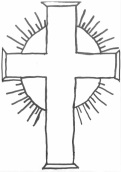 “Working Together, Playing Together, Serving God and Serving Others”MINUTES OF A MEETING OF THE PARENT COUNCIL OF DAVENHAM CHURCH OF ENGLAND PRIMARY SCHOOL HELD ON 1 October 2019 APOLOGIESRESOLVED There were no apologies MINUTES OF THE LAST MEETING(Items in red are on-going. Green are now closed. Red items are then transferred to on-going items in Part 3). RESOLVEDThat the minutes of the meeting held on 3rd July 2019 be confirmed as a correct record. REVIEW OF ACTIONS FROM ANY PREVIOUS MEETINGS (everything in red)Parent Council reviewed the following actions from the previous meetings: ONGOING ITEMS MINUTES and ACTIONS FROM THIS MEETING AGM 7th October Mrs Hyslop welcomed new and existing members of the Parent Council and asked Louise Whitehead to present her report.  Mrs Hyslop extended her thanks for all the hard work of the group last year. The following people were elected Chair Louise Whitehead Vice Chair Sarah Morley Secretary Sadie Hopley Parent Reps for 2019 - 2020 *Mrs Burrows’ class has a vacancy, but Kerry Parry kindly offered to represent both classes. NEW ACTIONS FROM THIS MEETING Next Meeting scheduled for 19th November 2019 at 7.00pm at school Agenda No.ActionResponsibilityi)Leftwich mile – recognition of children taking part.Mrs Oakes to feed information into assembly and or newsletter.Completed. CLOSEDii) Daily Mile – is it happening?JH Moderate implementation. JH to remind all staff. JH spoke to all staff. Completed CLOSED iii)Balance Festival – confusion re who was going!Discussed and information was communicated to parents. In future school can double check with the organiser as it was their mistake and not school’s error. Completed.  CLOSEDIv)Chester Zoe tickets – free tickets to be used during certain times of the year.JH to find out more.Unfortunately, the tickets had all been allocated. CLOSED v)Disco – why was it not done at school?  Can the time be extended?  Reception didn’t get a whole hour!Discussed – not as fun in the school hall.  There are 2 sittings and need to ensure children are collected safely hence different collection times.  It is a FOD’s event and we need more helpers.  Are there are parents willing to work as a team to organise the disco?  Teachers help with more support it come be done across two nights.PARENT INPUT REQUIRED -  ANY VOLUNTEERS!CLOSEDVi)Early Years NewsletterCould Reception have more info on a weekly basis on what is happening in class.JH to discuss with Mrs Burrows about sharing ‘What we have done’….CB and JH felt this was not appropriate but JH working with group of Year 1 Parents to look at Reception Handbook for new starters vii)Online learning journalDiscussed - As previous years USB sticks can be sent in by parents for teachers to upload reception photos.  Online journal is a trial, teachers are getting familiar with it.  Paper journal will still be going ahead this year. CLOSED viii)Classes – rationale section on letter some parents misunderstood.Discussed and actioned – additional meeting for parents offered. CLOSED ix)Extra teacher – this is brilliant.  Where will they go?Discussed – YR 3 and 4 will have approx. 24 children.  The staff room will return make to a classroom. CLOSED x)Show rounds – communication about class structure.Discussed – JH discusses what the current class structure is with prospective parents but stresses that is the current organisation. CLOSED xi)Positive feedback to share with staff team:Ducks in older juniors were great – excellent topic and children learnt so much.Sport Activities – choosing of children participating is done fairly.Bridgewater Hall for year 5 wonderful experience.Modern language assembly excellent quality of achievement and confidence.Year 6 - thank you child has had a fabulous time, helpful and open school.Positive feedback to share with staff team:Ducks in older juniors were great – excellent topic and children learnt so much.Sport Activities – choosing of children participating is done fairly.Bridgewater Hall for year 5 wonderful experience.Modern language assembly excellent quality of achievement and confidence.Year 6 - thank you child has had a fabulous time, helpful and open school.Agenda No.Agenda No.ActionResponsibilityi)i)Hand hygiene related issues Demo of hand hygiene lamp for children to stress importance of hand washing PENDING - hand hygiene lamp needs to be located by CWAC.iii)iii)Disabled parkingPrices for lines for disabled bays are being checked.iiii) Library Library Miss Sutton planning rota for Sept for each class to use it.Miss Sutton training parent helpers this half term in order to help develop the library further. iv) Could Reception have more info on a weekly basis on what is happening in class.JH to discuss with Mrs Burrows about sharing ‘What we have done’….CB and JH felt this was not appropriate but JH working with group of Year 1 Parents to look at Reception Handbook for new starters Mrs Burrows *Kerry ParryMiss RigbyKerry Parry Miss Dempsey Sarah Morley (Vice Chair) Mr AshworthSadie Hopley (Secretary)  and Michelle Spears Mr AthertonSarah Whitby Miss PhillipsKaren Entwistle Mrs ArgentRachel Cohen Mrs ThomasChloe Nash Mrs Benjamin Louise Whitehead (Chair) Mr JacksonRachel Cohen and Karen EntwistleMiss Sutton Rebecca Lewis Mrs ManfrediJenny Evans Agenda No.ActionResponsibility Are there any Clubs for Year 1? How do people book onto clubs?   JH to ask Mr Jackson for updated table of clubs to put in Newsletter and reminder of how to book onto clubs via WebsitePE Kits. Parents finding organisation of new kits difficult in that some classes can come in kits and others cannot JH to send message to say Year 3 and 4 children can come in kits. Y5 and 6 are asked to bring kits in to prepare them for high school organisation. Children will need extra pair of trainers in school for Golden Mile or will need to bring them back to school iii)Can we have Apple Pay as part of School Money?JH to enquire iV) Reception Learning Journey Although a lovely keepsake, parents had some complaints Very expensive as have to buy 2 books USB is not reliable Not customisable - when you upload photos no option to change date to when photo was taken Photos are very small JH explained that school had shared these concerns but as this was the first year, we had done a Learning Book we weren’t away of these issues until the book was published. JH / CB to contact company Positive Feedback FODS Circus Fun Run Girls Football 